СОВЕТ ДЕПУТАТОВМУНИЦИПАЛЬНОГО ОКРУГА ТВЕРСКОЙРЕШЕНИЕ23.09.2021  № /2021В соответствии с частью 9 статьи 1 Закона города Москвы от 11.07.2012 № 39 «О наделении органов местного самоуправления муниципальных округов в городе Москве отдельными полномочиями города Москвы», руководствуясь постановлением Правительства Москвы от 03.09.2013 № 581-ПП «О внесении изменений в постановление Правительства Москвы от 04.05.2011 № 172-ПП «Об утверждении Порядка организации ярмарок и продажи товаров (выполнения работ, оказания услуг) на них на территории города Москвы», обращением управы Тверского района от 21.09.2021 № ТВ-36-733/21, Совет депутатов решил:1. Согласовать размещение ярмарки выходного дня в 2022 году по адресу: Москва, ул. Грузинский вал, вл.11 на 12 торговых мест (режим работы: с пятницы по воскресенье с 8 до 21 час.).2. Согласовать план функционального зонирования ярмарки выходного дня на 2022 год по адресу: Москва, ул. Грузинский вал, вл.11 (приложение).3. Направить настоящее решение в префектуру Центрального административного округа города Москвы, Департамент территориальных органов исполнительной власти города Москвы, управу Тверского района города Москвы.4. Опубликовать настоящее решение в бюллетене «Муниципальный вестник» и разместить на официальном сайте муниципального округа Тверской по адресу: www.adm-tver.ru.5. Контроль за исполнением настоящего решения возложить на главу муниципального округа Тверской Я.Б.Якубовича.Глава муниципального округа Тверской				        Я.Б.ЯкубовичПриложение к решению Совета депутатовмуниципального округа Тверской от 23.09.2021 № /2021ПЛАНфункционального зонирования ярмарки выходного дня на 2022 годпо адресу: Москва, ул. Грузинский вал, вл.11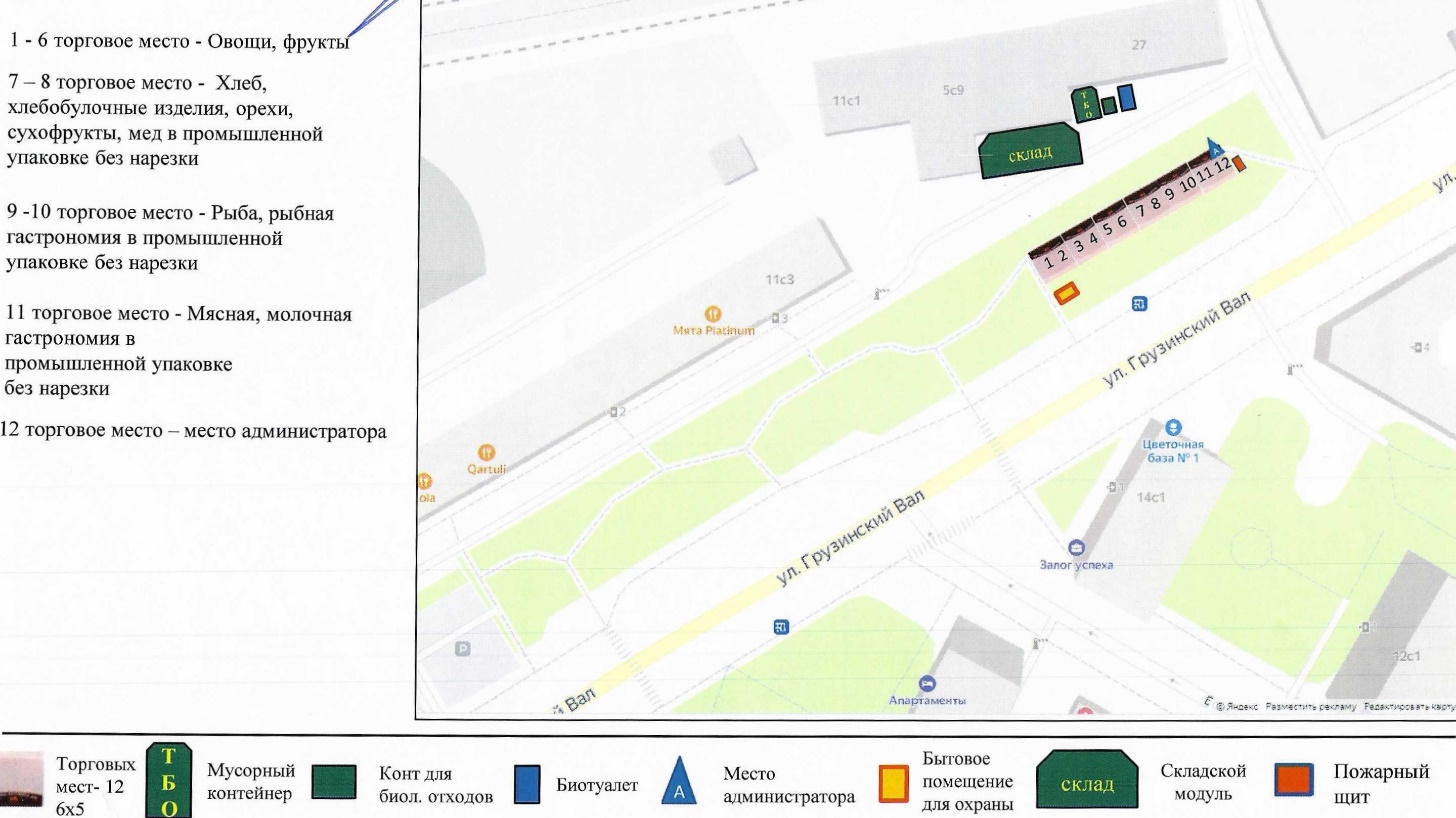 О согласовании размещения ярмарки выходного дня на 2022 год по адресу: ул.Грузинский вал, вл.11 